  University of Melbourne Student Union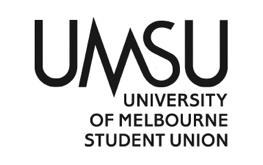 Emergency Meeting of the Disabilities CommitteeAgendaFriday  the 10th of November, 2023 at 12:00pmMeeting 17.5(23)Location: ZoomClick here to join via ZoomPassword: 985036Meeting opened at 12:45pmProcedural MattersElection of ChairMotion 1: To Elect Adam Whitehead as chair.Moved by AdamSeconded by DellaPassed without dissent. Acknowledgement of Indigenous CustodiansAttendanceAdam Whitehead, Madeleine Salisbury, Della Johnston, Matt Denipitiya ApologiesProxiesMorgan Sheather to Della JohnstonAnishaa Jeyakumar to Matt Denipitiya MembershipAdoption of Agenda	Motion 2: That the agenda be adopted as presented.Moved by Madeleine SalisburySeconded by Della Johnston Passed without dissent. Confirmation of Previous Minutes	Conflicts of Interest DeclarationMatters Arising from the MinutesCorrespondence Office Bearer Reports.Motions on NoticeTo Pass $6,446.00 from the Printing budget line 3173 for the printing of The Ability Issue #1.Pass up to $7000 ($5,586.71 from the Events 3840 and $1,413.29 from the Printing 3713 budget lines) for the launch party of The Ability Issue #1. Motion 3: to pass 7.1 and 7.2 en bloc. Moved by Della Johnston Seconded by Matt Denipitiya Passed without dissent. Other Business (Motions without Notice)Motion 5: To reimburse $127.10 from the Programs (Collectives) 3839 budget line to Annalyce Wiebenga for food from Southbank Week 11 Collective. Moved by Matt Denipitiya Seconded by Della Johnston Passed without dissent.  Next Meeting: Thursday 23rd of November @ 2pmClose	Meeting closed at 12:55pm 